HB RUGBY AND HB NETBALL GALA DAY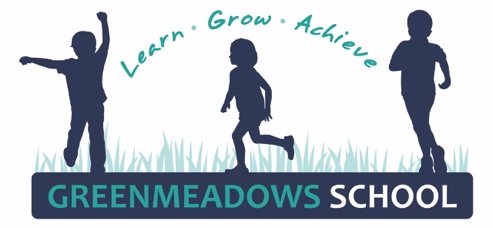 Monday 26th February 2024Dear Parents/CaregiversYour son/daughter has expressed an interest in participating in the Rugby and Netball Junior Gala Day on Friday 5th  April, 9:45 – 2pm at the Mitre 10 Sports Park.This is a tournament that encourages players to have a go and perhaps try something different, whether it be jumping on the Netball courts or Rugby fields.  There are grades for Year 3/4 Rippa Rugby, Year 5/6 Rippa Rugby, and Year 5/6 Netball.  All Rippa teams play 7 aside, and netball teams play 6 aside (same format as what will be played during the winter terms for this age group).  Teams are all mixed boys and girls. We encourage as many keen players as possible to come along and have some fun – apart from the actual games there is music, goodies and spot prizes, a free sausage sizzle for players, special guests attending and food trucks and coffee carts available. This will be a fantastic day out – and a great chance for boys and girls to participate in a sport that they perhaps haven’t tried before  To register for this day please return the permission slip below to the sports box in the office by FRIDAY 15TH MARCH.  There is no cost to enter. All teams will need support from at least one parent to coach/manage them throughout the day.  No experience needed – you will just need to get your team on the right court/field for each game, rotate any subs and encourage them in the right direction! We will endeavour to hold some school based practices for teams in the leadup to the event.  HB Netball and HB Rugby are intending to supply umpires/refs for the games, however we may be asked to assist if need be.  This can also be coordinated with the opposing teams coach/manager.  We also need help with transport to and from the Sports Park (departing GMS 9:00am, arriving back approx. 2:30pm).   Parents we need your help!  Without this support for coaching/managing/transport we cannot enter our teams – please indicate below if you can help out at all on the day. Regards, Nicki Sunley, GMS Sports Co-ordinator, nickis@gms.school.nz  ……………………………………………………………………………………………………………………………………………………………..………………………RUGBY AND NETBALL JUNIOR GALA DAY  – FRIDAY 5th APRILName: _______________________________________________ Room: ____________ Year: __________ has permission to play in the Junior Gala Day. He/she is keen to play (please circle one):         YR 3/4 RIPPA RUGBY          YR 5/6 RIPPA RUGBY              YR 5/6 NETBALLI am able to help transport ______ (total number of) children to and from the Sports Park on the day (with full licence and current wof/reg).I am able to help coach/manage a team on the day   YES     /    NO    (please circle one). Signed: ________________________________ Contact Name: ___________________________________________Mobile ________________________________ Contact Email: ____________________________________________